生活与生产中的流程教案一、    教学目标1、了解流程的含义及其对生活、生产的意义。2、通过对典型的工作流程和生产工艺流程案例的分析，理解流程中环节和时序的意义。3、学会绘制简单流程的流程图。二、 教学重点1、知道流程对生活和生产的意义，能从流程的角度来分析实际中的问题。2. 学会绘制简单流程的流程图。三、教学难点1. 绘制简单流程的流程图。2. 用流程的观念分析和探究具体事例的欲望和能力的培养。四、教学方法讲授、视频体验、小组合作 五、教学过程（一）、复习上节课内容    1、流程的含义，环节、时序的概念及环节、时序的特点    2、流程的表达      （1）、方框图（以房屋装修为案例）      （2）、文字表达（嫦娥5号工作流程）      （3）、表格表达（课程表）      （4）、图示表达（嫦娥5号工作流程）      （5）、模型、动画、视频表达（二）、生活与流程     1、案例分析清华学霸的一天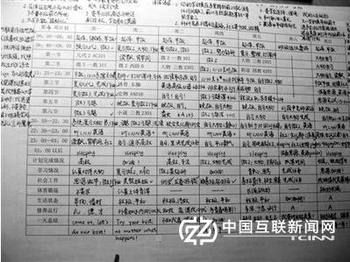 怎样合理的安排一天的流程，让学生学会合理的安排生活。2、青霉素注射的流程问题：如果随意改变环节的会发生什么？（三）、 生产与流程1、案例分析水稻的收割流程：A、观看视频B、比较人工收割和收割机收割的工作流程C、绘制收割机收割水稻的工作流程2、案例分析轴承零件的淬火工艺流程。思考：淬火工艺流程为什么需要那么多环节，去掉几个可不可以？3、软皮椅的生产流程：让学生认识流程中工序的作业方式——串行和并行。4、案例分析李龙分的庄家为什么颗粒无收。思考：请从流程的角度分析，张宝田和李龙飞的庄稼为什么四、小结